附件 5天津市引进人才落户经办流程图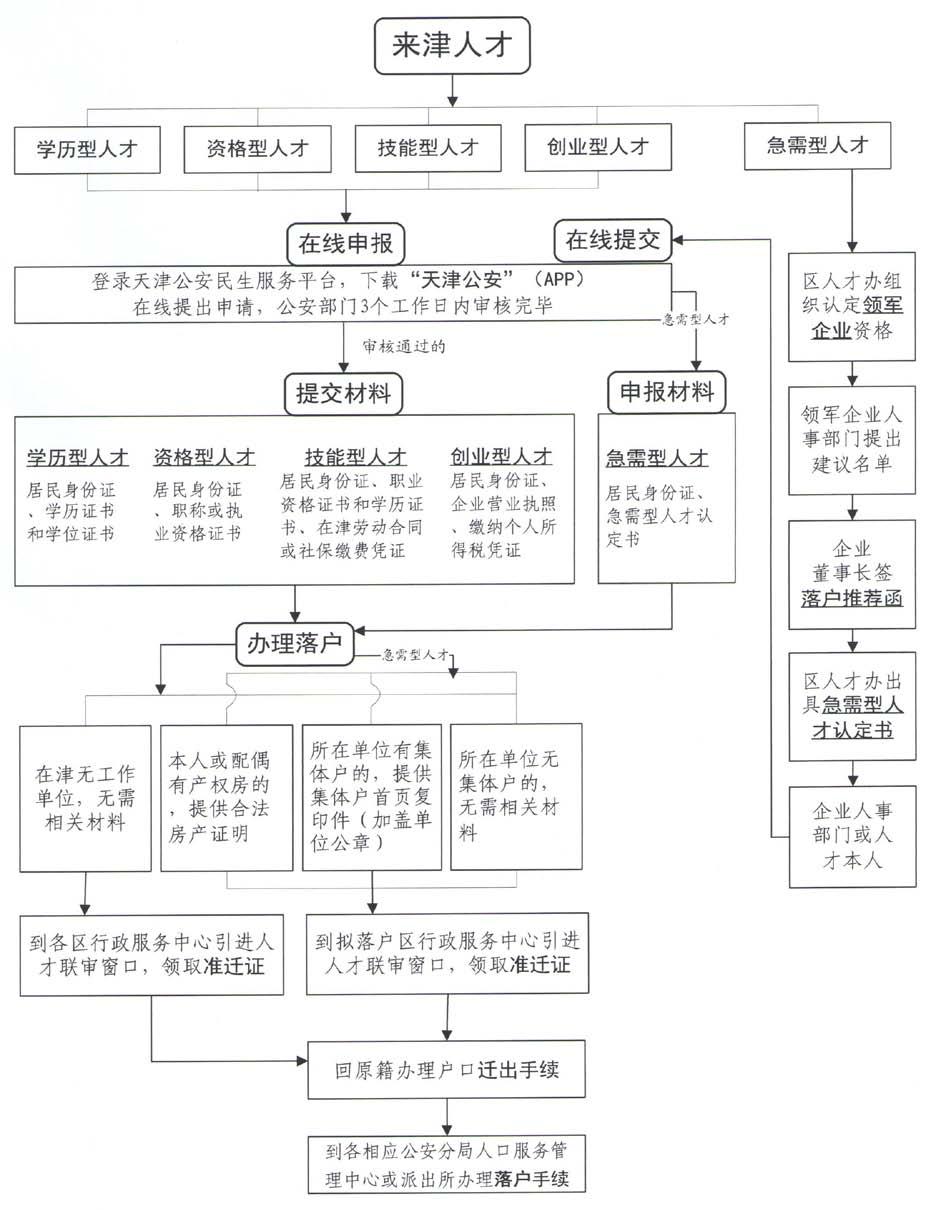 